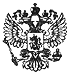 Приказ Министерства образования и науки РФ от 16 января 2015 г. N 10 "О внесении изменений в Порядок проведения государственной итоговой аттестации по образовательным программам основного общего образования, утвержденный приказом Министерства образования и науки Российской Федерации от 25 декабря 2013 г. N 1394"Зарегистрировано в Минюсте РФ 27 января 2015 г.Регистрационный N 35731     Приказываю:     Утвердить  прилагаемые  изменения,  которые  вносятся  в  Порядок проведения  государственной  итоговой  аттестации  по     образовательным программам  основного   общего   образования,   утвержденный     приказом Министерства образования и науки  Российской  Федерации  от  25   декабря 2013 г. N 1394  (зарегистрирован   Министерством   юстиции     Российской Федерации 3 февраля 2014 г., регистрационный  N 31206),  с   изменениями, внесенными  приказами  Министерства  образования  и  науки     Российской Федерации от 15 мая 2014 г. N 528 (зарегистрирован Министерством юстицииРоссийской Федерации 26 мая 2014 г., регистрационный N 32436)  и  от  30 июля 2014 г. N 863  (зарегистрирован  Министерством  юстиции   РоссийскойФедерации 8 августа 2014 г., регистрационный N 33487).Министр                                                                                              Д.В. Ливанов ПриложениеИзменения,которые вносятся в Порядок проведения государственной итоговой аттестации по образовательным программам основного общего образования, утвержденный   приказом Министерства образования и науки Российской Федерации от 25 декабря 2013 г. N 1394(утв. приказом Министерства образования и науки РФ от 16 января 2015 г. N 10)     1. В абзаце четвертом пункта 9 слова "за месяц" заменить словами "за две недели".     2. В пункте 12:     абзац третий дополнить словами ", рекомендации по переводу суммы первичных баллов за экзаменационные работы  ОГЭ  и  ГВЭ  в пятибалльнуюсистему оценивания";     абзац четвертый изложить в следующей редакции:     "организует разработку КИМ для проведения ОГЭ, критериев оценивания экзаменационных работ, выполненных по этим КИМ, текстов,  тем,   заданий,билетов для проведения ГВЭ, критериев оценивания  экзаменационных работ ГВЭ (далее - экзаменационные материалы), в том числе создает комиссии по разработке КИМ  по  каждому  учебному  предмету  (далее  -    Комиссия по разработке КИМ), а также обеспечение  этими  материалами  ГЭК   субъектовРоссийской Федерации(9);"     3. В пункте 13:     дополнить новым абзацем четырнадцатым следующего содержания:     "обеспечивают перевод суммы  первичных  баллов  за   экзаменационные работы ОГЭ и ГВЭ в пятибалльную систему оценивания;";     абзацы четырнадцатый и пятнадцатый считать соответственно   абзацами пятнадцатым и шестнадцатым.     4. В пункте 14:     в абзаце восьмом слова ", выпускников прошлых лет" исключить;     дополнить новым абзацем двенадцатым следующего содержания:     "обеспечивают перевод суммы  первичных  баллов  за   экзаменационные работы ОГЭ и ГВЭ в пятибалльную систему оценивания;";     абзацы двенадцатый и тринадцатый  считать  соответственно   абзацами тринадцатым и четырнадцатым.     5. Абзац второй пункта 24 изложить в следующей редакции:     "ГИА начинается не ранее 25 мая текущего года.".     6. В пункте 26 слова "по обязательным учебным предметам" исключить.     7.  Абзац  первый  пункта  32  дополнить  предложением    следующего содержания:     "В здании (комплексе зданий), где расположен ППЭ, выделяется   место для личных вещей обучающихся.".     8. В абзаце четвертом пункта 33 второе предложение исключить.     9. В пункте 34:     абзац четвертый изложить в следующей редакции:     "Для слабослышащих обучающихся аудитории  для  проведения   экзамена оборудуются  звукоусиливающей  аппаратурой  как  коллективного, так и индивидуального пользования.  Для  глухих  и  слабослышащих   обучающихся привлекается ассистент-сурдопереводчик.";     абзац четырнадцатый изложить в следующей редакции:     "Для обучающихся, имеющих медицинские показания для обучения на дому и соответствующие рекомендации психолого-медико-педагогической комиссии, экзамен организуется на дому.".     10. В пункте 37:     подпункт "а" изложить в следующей редакции:     "а) руководитель и организаторы ППЭ;";     подпункт  "з"  дополнить  словами",  экзаменатор-собеседник для проведения ГВЭ в устной форме";     в последнем предложении абзаца четырнадцатого после  слов   "ведение диалога    экзаменатора    с    обучающимся,"  дополнить словами "экзаменаторы-собеседники для проведения ГВЭ в устной  форме, эксперты, оценивающие выполнение лабораторных  работ  по  химии,  в  случае,  если спецификацией КИМ предусмотрено выполнение обучающимся   лабораторной работы,".     11. В пункте 42:     абзац восьмой изложить в следующей редакции:     "Иные вещи обучающиеся оставляют в специально выделенном месте   для личных вещей обучающихся в здании  (комплексе  зданий),  где   расположен ППЭ.";     абзац двенадцатый изложить в следующей редакции:     "б) организаторам, ассистентам, оказывающим необходимую техническуюпомощь лицам, указанным в  пункте  34  настоящего  Порядка,   техническимспециалистам,  специалистам  по  проведению  инструктажа  и   обеспечениюлабораторных работ, экзаменаторам-собеседникам, ведущим собеседование при проведении устной  части  экзамена  по  иностранному  языку,   экспертам, оценивающим  устные  ответы  обучающихся  при  проведении  устной  части экзамена  по  иностранному  языку,  экспертам,  оценивающим    выполнение лабораторных работ по химии, - иметь при себе средства связи;";     абзац четырнадцатый изложить в следующей редакции:     "г) обучающимся, организаторам, ассистентам, оказывающим необходимую техническую помощь лицам, указанным  в  пункте  34  настоящего   Порядка, техническим  специалистам,  специалистам  по  проведению    инструктажа и обеспечению  лабораторных  работ,  экзаменаторам-собеседникам,    ведущим собеседование при проведении устной части экзамена по иностранному языку, экспертам, оценивающим устные ответы обучающихся при  проведении   устной части экзамена по иностранному языку, экспертам, оценивающим   выполнение лабораторных  работ  по  химии,  -  выносить   из         аудиторий и ППЭ экзаменационные  материалы  на  бумажном  или  электронном     носителях, фотографировать экзаменационные материалы.".     12. В абзаце втором пункта 43 первое предложение дополнить   словами",  вопросы  экзаменатора-собеседника,  ведущего собеседование при проведении устной части экзамена по иностранному языку,  в  случае если спецификацией  КИМ  предусмотрено  ведение   диалога  экзаменатора с обучающимся".     13. В абзаце четвертом пункта 46 слова ", выпускников прошлых лет" исключить.     14.  Абзац  первый  пункта  49  дополнить  предложением   следующего содержания:     "Экзаменационные работы обучающихся хранятся в местах, определенныхорганом исполнительной власти субъекта Российской Федерации, осуществляющим государственное  управление в сфере образования, Министерством иностранных дел Российской Федерации,  учредителем  до   31декабря текущего года и по истечении указанного срока уничтожаются лицом,уполномоченным  органом  исполнительной  власти   субъекта  Российской Федерации, осуществляющим государственное управление в сфере образования,Министерством иностранных дел Российской Федерации, учредителем.".     15. Пункт 51 дополнить предложением следующего содержания:     "Непосредственно по завершении обработки и проверки экзаменационных работ  ГИА  РЦОИ  направляет  в  уполномоченную  организацию   результатыобработки и проверки ответов экзаменационных работ ГИА.".     16. Пункт 61 изложить в следующей редакции:     "61.  Обучающимся,  не  прошедшим  ГИА  или  получившим   на   ГИА неудовлетворительные  результаты  более  чем  по  одному    обязательному учебному  предмету,  либо  получившим   повторно     неудовлетворительныйрезультат по одному из этих предметов на ГИА в дополнительные  сроки, предоставляется право пройти ГИА по соответствующим учебным предметам не ранее 1  сентября  текущего  года  в  сроки  и  формах,   устанавливаемых настоящим Порядком.".     17. В пункте 62 слова ", выпускников прошлых лет" исключить.     18. Пункт 65 после слов "предметными комиссиями" дополнить   словами", протоколов устных ответов, ответов на аудионосителях".     19. В пункте 71:     в абзаце первом после слов "ответов обучающегося" дополнить словами ", протоколы устных ответов";     в абзаце третьем после слов "устного ответа" дополнить словами   ",протокол устного ответа".Обзор документаГосударственная итоговая аттестация девятиклассников: что нового?
Скорректирован порядок проведения государственной итоговой аттестации (ГИА) по программам основного общего образования.
Так, обучающиеся вправе изменить (дополнить) перечень указанных в заявлении экзаменов только при наличии у них уважительных причин (болезни или иных обстоятельств, подтвержденных документально). Уточнено, что это можно сделать не позднее чем за 2 недели (а не за месяц) до начала испытаний.
Расширены полномочия Рособрнадзора. Помимо прочего, он направляет в уполномоченные органы регионов, учредителям и загранучреждениям рекомендации по переводу суммы первичных баллов за экзаменационные работы в пятибалльную систему. Организует разработку критериев оценивания работ государственного выпускного экзамена (ГВЭ).
Ранее ГИА по обязательным учебным предметам начиналась не ранее 25 мая, по остальным дисциплинам - не ранее 20 апреля текущего года. Теперь все экзамены проводятся с 25 мая. В здании, где расположен пункт проведения экзаменов (ППЭ), выделяется место для личных вещей обучающихся. Прежде такое место организовывалось в аудитории.
Для обучающихся, имеющих медпоказания для обучения на дому и соответствующие рекомендации психолого-медико-педагогической комиссии, экзамен организуется на дому.
В ППЭ присутствует в т. ч. экзаменатор-собеседник для проведения ГВЭ в устной форме, а также эксперты, оценивающие выполнение лабораторных работ по химии.
Установлено, что экзаменационные работы обучающихся хранятся в местах, определенных уполномоченным органом региона, МИДом России, учредителем, до 31 декабря текущего года. По истечении указанного срока они уничтожаются.
Непосредственно по завершении обработки и проверки экзаменационных работ региональный центр обработки информации направляет в уполномоченную организацию полученные результаты.
Зарегистрировано в Минюсте РФ 27 января 2015 г. Регистрационный № 35731. 

ГАРАНТ.РУ: http://www.garant.ru/hotlaw/federal/604007/#review#ixzz3QlKRWz1S